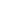 SUPPENKärntner Knoblauchsuppe								 	 7,00Kartoffelcremesuppe										 6,00Leberspätzlesuppe									  	 5,00Flädlesuppe											 5,00Rindersuppenteller mit Tafelspitz, Maultäschle und Gemüse		 7,50SALATEgrüner Salat											  5,00gemischter Salat							                 	   	  6,00Geschmälzte Maultaschen mit Salat						 	13,00Allgäuer Krautkrapfen mit Salat								13,00Salat Steinchampignons mit Baguette	 (Vegan)		                   		15,50Salat Putenbruststreifen mit Baguette				                   	16,00Salat Ziegenkäse auf Apfelscheiben m.Kürbiskernkrokant u.Baguette    16,00VEGETARISCHKässpätzle mit Ländlekäs 									14,00Rahmchampignons auf Spätzle 								13,00 Rahmchampignons auf Nudeln								13,00Knödel-Gröstl mit Salat									13,00Provenzalisches Gemüse mit Rosmarinkartoffeln (Vegan)			13,50									KINDERGERICHTEPfannkuchen mit Apfelmus oder Marmelade					  5,00Spätzle mit Sauce										  5,00Semmelknödel mit Sauce (2 Stück)							  5,00Schnitzel Wiener Art mit Pommes (Kinderportion)				10,00FISCHLachssteak mit Rosmarinkartoffeln und Ratatouille				23,00Lachsstreifen mit Tomatenrahmnudeln						23,00Wolfsbarschfilet mit Rosmarinkartoffeln und Ratatouille			23,00			FLEISCHIGESBierkutschers Krustenbraten mit Brezelknödeln und Dunkelbiersauce	16,00Paniertes Schnitzel „Wiener Art“ mit Pommes					17,50Schweinshaxe mit Brezelknödel und Sauerkraut			                  	17,50 Rahmschnitzel mit Steinchampignons und Nudeln				17,50Grillfleisch  vom US_Beef mit Pommes und Bärlauchbutter           		19,00Grillteller mit Pommes, Ajvar und Senfzwiebel					19,00 Schweinefiletspitzen in Chilirahmsauce mit Spätzle			          20,00Tafelspitz mit Meerrettichsauce und Bratkartoffeln				23,50Medaillons vom Schweinefilet mit Kässpätzle				          22,00Medaillons vom Schweinefilet  mit Rahmchampignons auf Nudeln	21,00Hirsch-Edelgulasch mit Preiselbeer-Omelette, Birne und Spätzle		25,00 Zwiebelrostbraten mit Spätzle								23,00Argentinisches Black Angus Rumpsteak mit Bratkartoffeln, Pilzen und Pfeffersauce 										31,00                Argentinisches Black Angus Entrecote m. Bratkartoffeln,Pfefferrahm und kleinem grünen Salat						31,00Wiener Schnitzel vom Kalb mit Pommes und Preiselbeeren			25,00Kalbsleber ,,sauer‘‘ mit Bratkartoffeln						          23,00Currywurst mit Pommes									12,00NACHTISCHUnser spezielles Eis von der Eis-Manufaktur SoraviaGemischtes Eis											 6,00Gemischtes Eis mit Sahne									 7,00Apfelküchle mit Vanilleeis				                                                  7,50 Kaiserschmarren mit Zwetschgenröster						10,00Kaiserschmarren mit Apfelmus							          10,00 Haben Sie ein Allergieproblem, sprechen Sie mit uns!Liebe Gäste,aufgrund des Personalmangels sind wir gezwungen nachmittags von 14:00 -17:00 Uhr zu schließen!Wir bitten um Ihr Verständnis!